Homilie – Vijfde zondag van de Veertig Dagen – jaar C                                      07.04.2019Jesaja 43, 16-21 / Filippenzen 3, 8-14 / Johannes 8, 1-11Vandaag gaat het in de lezingen over de betekenis van Gods aanwezigheid in ons leven. Dat werd al duidelijk in de eerste lezing. Die woorden van de profeet Jesaja vragen wel enige uitleg. Ze slaan op de dramatische situatie die het volk Israël heeft doorgemaakt in Egypte en in Babylon. Maar de profeet wijst er tegelijk op hoe God ook in de moeilijkste momenten bij zijn volk blijft. Er is sprake van een weg door de zee, een baan door de ontstuimige golven, een weg door de steppe, rivieren in de woestijn, bescherming tegen wilde dieren. Het zijn allemaal beelden om te zeggen dat God zijn volk niet onbeschermd laat. Deze woorden van de profeet worden hier in de kerk niet zomaar voorgelezen om iets te vertellen over vroeger. De geschiedenis van dat ver verleden wordt ons verteld om ons iets te zeggen over God.Misschien hebben sommigen van jullie thuis nog die prent hangen waarop een open oog in een driehoek met daarbij de tekst ‘God ziet mij’. Die prent zegt dat heel ons leven zich afspeelt onder het oog van God. Onze wereld is niet alleen een wereld waarin we samen zijn met veel mensen. Die prent wilde ons eraan herinneren dat ons leven en heel de wereld zich afspeelt onder het oog van God.Maar met welke ogen ziet God ons? Hoe bekijkt God mij? Is dat met een verbiedend oog, een verwijtend oog, een bespiedend oog? Bekijkt God ons om ons te betrappen op onze fouten of ziet Hij ons met milde, bemoedigende ogen, met een begrijpende, vergevende blik? Het evangelie van daarjuist geeft daarop een antwoord en wel een bevrijdend en bemoedigend antwoord. Ook dit evangelie is ons niet voorgelezen om ons wat te vertellen over vroeger, een gebeurtenis uit het leven van Jezus. Het verhaal spreekt ook over ons. Het geeft ons antwoord op de vraag hoe God ons ziet. Kijken we maar naar de houding die Jezus aanneemt tegenover die vrouw over wie Hij moet oordelen. Die houding van Jezus zegt ons hoe God aankijkt tegen elke mens, ook tegen mensen die gezondigd hebben. De schriftgeleerden brengen een vrouw bij Jezus die ze op overspel hadden betrapt. Ze zou volgens de wet ter dood moeten gebracht worden door steniging. En ze vragen aan Jezus wat hen te doen staat. Eigenlijk willen ze Jezus in een pijnlijke situatie brengen door Hem te doen beslissen over het leven van een mens. En de reactie van Jezus zegt ons weer hoe God naar mensen kijkt. Ziet God mij met de ogen van die mensen die de vrouw willen stenigen als straf voor haar fout? Of ziet Hij haar anders? De reactie van Jezus is ongewoon en verrassend. Hij bukt zich en begint in het zand te schrijven. Niemand weet wat Hij schreef. Blijkbaar is dat niet belangrijk. Maar het heeft minstens één betekenis: het doet halt houden en brengt mensen tot bezinning. Het schept stilte, het doet afdalen in het eigen hart en roept vragen op. Wat zijn we aan het doen? Pakken wij het niet te straf aan? Ben ik zo’n heilige…?En dat zegt Jezus ook: ‘wie van u zonder zonde is, werpe de eerste steen…’ En weer begint Hij in het zand te schrijven.Jezus handelt vanuit God. Hij wendt de aandacht af van de vrouw om naar het eigen hart te kijken. En Jezus’ woord – of eerder nog zijn stilte – werkt. Eén voor één trekken ze weg tot Jezus alleen achterblijft met de vrouw. Jezus keurt het gedrag van die vrouw niet goed. Hij zegt niet dat ze goed gehandeld heeft, maar Hij veroordeelt haar niet. Hij spoort haar alleen aan om niet meer te zondigen. Jezus laat ons zien dat wij ons altijd en in alle omstandigheden tot God kunnen richten, dat we bij God altijd welkom zijn. Dat is één van de belangrijke gedachten uit Jezus’ boodschap. Denken we maar aan het verhaal van vorige zondag: die barmhartige vader met zijn zonen. Daarin was het toch overduidelijk dat God met zijn armen open staat om ons terug in zijn liefde op te nemen. Die altijd aanwezige blik van God is een aanmoedigende, een vergevende blik. God kijkt naar ons en roept ons op tot het goede. In de ogen van mensen worden we gemakkelijk op ons verleden vastgepind. ‘Eenmaal een dief, altijd een dief’ wordt gezegd. Maar in Gods ogen speelt het verleden geen rol. Wat er ook mag gebeurd zijn, de weg blijft altijd open naar een toekomst. Voor wie gelooft in God ziet de wereld waarin we leven er anders uit.In het Onze Vader bidden wij: ‘vergeef ons onze schuld zoals wij ook vergeven aan onze schuldenaren’. Moeten wij in onze houding tegenover anderen niet de mildheid van God indachtig zijn? Zouden wij ons niet moeten inspireren aan de houding van Jezus die weigerde met stenen te gooien en die vrouw te veroordelen? Misschien moeten we die oude prent maar terug boven halen en in de woonkamer hangen: God ziet mij en Hij houdt van mij!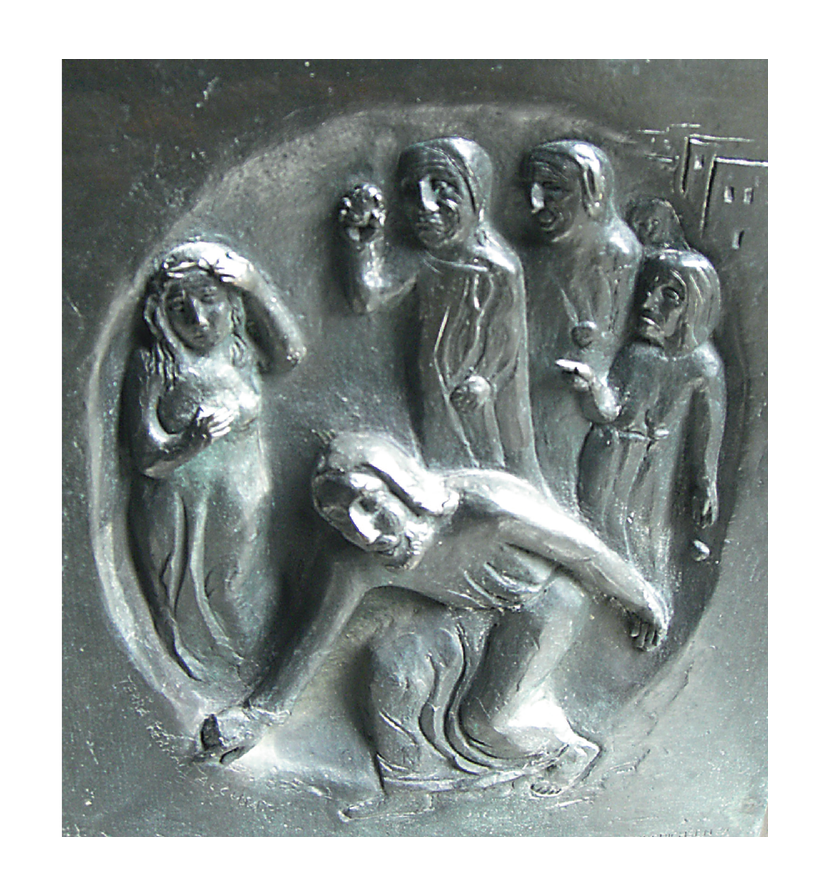 ‘Goddelijke barmhartigheid’, Roland Friederichsen (1910-1992), Portaal van de Biechtkapel in KevelaerJan Verheyen – Lier.5de zondag van de Veertig Dagen C – 07.04.2019 (bewerking preek van 1.4.2001)